RIGHT OF ADMISSION RESERVEDRIGHT OF ADMISSION RESERVEDRIGHT OF ADMISSION RESERVEDRIGHT OF ADMISSION RESERVEDRIGHT OF ADMISSION RESERVEDRIGHT OF ADMISSION RESERVEDCAPE UTLITY DOG CLUBCAPE UTLITY DOG CLUBCAPE UTLITY DOG CLUBCAPE UTLITY DOG CLUBCAPE UTLITY DOG CLUBCAPE UTLITY DOG CLUBCHAMPIONSHIP SHOWCHAMPIONSHIP SHOWCHAMPIONSHIP SHOWCHAMPIONSHIP SHOWCHAMPIONSHIP SHOW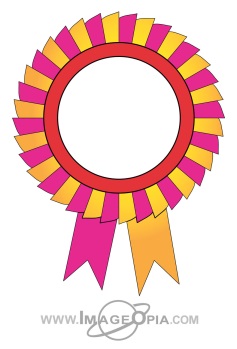 DATEDATETIMETIMEENTRIES CLOSEFriday 21 October 2016Friday 21 October 20169.00 am9.00 amFriday 7 October 2016VENUEVENUEVENUEVENUEVENUEBrackenfell Cricket Grounds, BrackenfellBrackenfell Cricket Grounds, BrackenfellBrackenfell Cricket Grounds, BrackenfellBrackenfell Cricket Grounds, BrackenfellBrackenfell Cricket Grounds, BrackenfellENQUIRIESENQUIRIESE-MAILLori Kasselman082 9900081 Lori Kasselman082 9900081 Kasselman@telkomsa.netENTRY FEESENTRY FEESENTRY FEESCATALOGUECATALOGUEEntries only accepted with proof of payment. Reference on deposit slip: YOUR SURNAMEEnsure entries and deposit slip are clearly legible
No postal orders or registered mail, please.
Please bring confirmation with you to the show in case receipt verification is required.BREEDR100 per dog per class. R100 per dog per class. R40 with entryR40 with entryEntries only accepted with proof of payment. Reference on deposit slip: YOUR SURNAMEEnsure entries and deposit slip are clearly legible
No postal orders or registered mail, please.
Please bring confirmation with you to the show in case receipt verification is required.Entries only accepted with proof of payment. Reference on deposit slip: YOUR SURNAMEEnsure entries and deposit slip are clearly legible
No postal orders or registered mail, please.
Please bring confirmation with you to the show in case receipt verification is required.OTHERPlease add R16.50 to all cash depositsPlease add R16.50 to all cash depositsEntries only accepted with proof of payment. Reference on deposit slip: YOUR SURNAMEEnsure entries and deposit slip are clearly legible
No postal orders or registered mail, please.
Please bring confirmation with you to the show in case receipt verification is required.BREED CLASSESBREED CLASSESBREED CLASSESBREED CLASSESBREED CLASSESEntries only accepted with proof of payment. Reference on deposit slip: YOUR SURNAMEEnsure entries and deposit slip are clearly legible
No postal orders or registered mail, please.
Please bring confirmation with you to the show in case receipt verification is required.Baby Puppy (4 - 6mths)* Minor Puppy (6 - 9mths) Puppy (9 - 12mths) Junior (12 - 18mths) Graduate (18 - 24mths) Baby Puppy (4 - 6mths)* Minor Puppy (6 - 9mths) Puppy (9 - 12mths) Junior (12 - 18mths) Graduate (18 - 24mths) Baby Puppy (4 - 6mths)* Minor Puppy (6 - 9mths) Puppy (9 - 12mths) Junior (12 - 18mths) Graduate (18 - 24mths) Neutered Dog * SA Bred, Veteran (7yrs+) OpenChampion
*Not eligible for CC or BOBNeutered Dog * SA Bred, Veteran (7yrs+) OpenChampion
*Not eligible for CC or BOBEntries only accepted with proof of payment. Reference on deposit slip: YOUR SURNAMEEnsure entries and deposit slip are clearly legible
No postal orders or registered mail, please.
Please bring confirmation with you to the show in case receipt verification is required.ENTRIES TOENTRIES TOENTRIES TOBANKING DETAILSBANKING DETAILSEntries only accepted with proof of payment. Reference on deposit slip: YOUR SURNAMEEnsure entries and deposit slip are clearly legible
No postal orders or registered mail, please.
Please bring confirmation with you to the show in case receipt verification is required.The Secretary: Cape Utility Dog Clubkasselman@telkomsa.netThe Secretary: Cape Utility Dog Clubkasselman@telkomsa.netThe Secretary: Cape Utility Dog Clubkasselman@telkomsa.netNEDBANKStellenboschNEDBANKStellenboschEntries only accepted with proof of payment. Reference on deposit slip: YOUR SURNAMEEnsure entries and deposit slip are clearly legible
No postal orders or registered mail, please.
Please bring confirmation with you to the show in case receipt verification is required.Account Number1033576050Entries only accepted with proof of payment. Reference on deposit slip: YOUR SURNAMEEnsure entries and deposit slip are clearly legible
No postal orders or registered mail, please.
Please bring confirmation with you to the show in case receipt verification is required.Branch code107110Entries only accepted with proof of payment. Reference on deposit slip: YOUR SURNAMEEnsure entries and deposit slip are clearly legible
No postal orders or registered mail, please.
Please bring confirmation with you to the show in case receipt verification is required.Entries only accepted with proof of payment. Reference on deposit slip: YOUR SURNAMEEnsure entries and deposit slip are clearly legible
No postal orders or registered mail, please.
Please bring confirmation with you to the show in case receipt verification is required.HANDLERSHANDLERSHANDLERSHANDLERSOFFICIALSOFFICIALSChild Handlers (8 - 11 yrs) Junior Handlers (11 - 18 yrs)
Proof of date of birth to be attachedChild Handlers (8 - 11 yrs) Junior Handlers (11 - 18 yrs)
Proof of date of birth to be attachedChild Handlers (8 - 11 yrs) Junior Handlers (11 - 18 yrs)
Proof of date of birth to be attachedChild Handlers (8 - 11 yrs) Junior Handlers (11 - 18 yrs)
Proof of date of birth to be attachedCHAIRMANMr Barry CanningENTRY FEESENTRY FEESn/an/aSHOW SECRETARYMrs Lori KasselmanJUDGING TIMEJUDGING TIMEn/an/aSHOW MANAGERMr Barry Canning JUDGE - CHILD HANDLINGJUDGE - CHILD HANDLINGn/an/aKUSA REPRESENTATIVETBAJUDGE - JUNIOR HANDLINGJUDGE - JUNIOR HANDLINGn/an/aVET ON CALLOld Paarl Animal HospitalREFRESHMENTSREFRESHMENTSREFRESHMENTSREFRESHMENTSCOMMERCIAL STALLSCOMMERCIAL STALLSRefreshments will be on saleRefreshments will be on saleRefreshments will be on saleRefreshments will be on saleon applicationon applicationJUDGING ORDERJUDGING ORDERJUDGING ORDERJUDGING ORDERSPECIAL INSTRUCTIONSSPECIAL INSTRUCTIONSAs per catalogue orderAs per catalogue orderAs per catalogue orderAs per catalogue orderNo vehicles will be permitted on the grounds at any timeNo vehicles will be permitted on the grounds at any timeBREED JUDGEBREED JUDGEBREED JUDGEBREED JUDGEBREED JUDGEBREED JUDGEMrs Jenny Canning (South Africa) Mrs Jenny Canning (South Africa) Mrs Jenny Canning (South Africa) Mrs Jenny Canning (South Africa) Mrs Jenny Canning (South Africa) Mrs Jenny Canning (South Africa) WORKING DISCIPLINESNOT ON OFFER - Contact Secretary for detailsWORKING DISCIPLINESNOT ON OFFER - Contact Secretary for detailsWORKING DISCIPLINESNOT ON OFFER - Contact Secretary for detailsWORKING DISCIPLINESNOT ON OFFER - Contact Secretary for detailsWORKING DISCIPLINESNOT ON OFFER - Contact Secretary for detailsWORKING DISCIPLINESNOT ON OFFER - Contact Secretary for detailsThis show will be held under the Rules and Regulations of the Kennel Union of Southern Africa. All Exhibitors/Handlers are personally responsible for the control of their dogs at all times and shall be personally liable for any claims which may be made in respect of injuries which may arise or be caused by their dogs. All Exhibits must be on leads at all times unless otherwise instructed by a Judge. Bitches in season will be permitted to compete in Breed Classes only. Due consideration must be given to competitors in Obedience, Dog Jumping, Agility and other Disciplines. The Committee reserves the right to appoint alternative judges at its discretion.This show will be held under the Rules and Regulations of the Kennel Union of Southern Africa. All Exhibitors/Handlers are personally responsible for the control of their dogs at all times and shall be personally liable for any claims which may be made in respect of injuries which may arise or be caused by their dogs. All Exhibits must be on leads at all times unless otherwise instructed by a Judge. Bitches in season will be permitted to compete in Breed Classes only. Due consideration must be given to competitors in Obedience, Dog Jumping, Agility and other Disciplines. The Committee reserves the right to appoint alternative judges at its discretion.This show will be held under the Rules and Regulations of the Kennel Union of Southern Africa. All Exhibitors/Handlers are personally responsible for the control of their dogs at all times and shall be personally liable for any claims which may be made in respect of injuries which may arise or be caused by their dogs. All Exhibits must be on leads at all times unless otherwise instructed by a Judge. Bitches in season will be permitted to compete in Breed Classes only. Due consideration must be given to competitors in Obedience, Dog Jumping, Agility and other Disciplines. The Committee reserves the right to appoint alternative judges at its discretion.This show will be held under the Rules and Regulations of the Kennel Union of Southern Africa. All Exhibitors/Handlers are personally responsible for the control of their dogs at all times and shall be personally liable for any claims which may be made in respect of injuries which may arise or be caused by their dogs. All Exhibits must be on leads at all times unless otherwise instructed by a Judge. Bitches in season will be permitted to compete in Breed Classes only. Due consideration must be given to competitors in Obedience, Dog Jumping, Agility and other Disciplines. The Committee reserves the right to appoint alternative judges at its discretion.This show will be held under the Rules and Regulations of the Kennel Union of Southern Africa. All Exhibitors/Handlers are personally responsible for the control of their dogs at all times and shall be personally liable for any claims which may be made in respect of injuries which may arise or be caused by their dogs. All Exhibits must be on leads at all times unless otherwise instructed by a Judge. Bitches in season will be permitted to compete in Breed Classes only. Due consideration must be given to competitors in Obedience, Dog Jumping, Agility and other Disciplines. The Committee reserves the right to appoint alternative judges at its discretion.This show will be held under the Rules and Regulations of the Kennel Union of Southern Africa. All Exhibitors/Handlers are personally responsible for the control of their dogs at all times and shall be personally liable for any claims which may be made in respect of injuries which may arise or be caused by their dogs. All Exhibits must be on leads at all times unless otherwise instructed by a Judge. Bitches in season will be permitted to compete in Breed Classes only. Due consideration must be given to competitors in Obedience, Dog Jumping, Agility and other Disciplines. The Committee reserves the right to appoint alternative judges at its discretion.